.Info : 108 Bpm - Intro 16 countsSide, Rock Behind Recover, Side, Touch, Point, Touch, ¼ R Fwd, Triple Full Turn RRock Fwd Recover, Ball Back, Touch, Point, Cross Samba, Cross ShuffleSamba ½ R, Cross Samba, Cross, Side, SailorCross, ¼ L Back, Shuffle ½ L, Cross, ¼ R Back, Ball Cross ShuffleStart againTAG: After the 2nd wall:Restart: Dance the 7th wall up to and including count 16 (count 8 of the 2nd section) and start againWon't Say Goodbye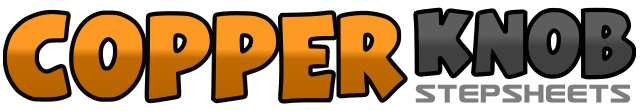 .......Count:32Wall:4Level:Improver.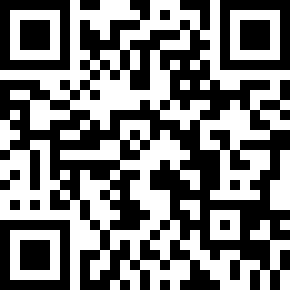 Choreographer:Dwight Meessen (NL) - October 2019Dwight Meessen (NL) - October 2019Dwight Meessen (NL) - October 2019Dwight Meessen (NL) - October 2019Dwight Meessen (NL) - October 2019.Music:Whenever (feat. Conor Maynard) - Kris Kross Amsterdam & The Boy Next Door : (Single)Whenever (feat. Conor Maynard) - Kris Kross Amsterdam & The Boy Next Door : (Single)Whenever (feat. Conor Maynard) - Kris Kross Amsterdam & The Boy Next Door : (Single)Whenever (feat. Conor Maynard) - Kris Kross Amsterdam & The Boy Next Door : (Single)Whenever (feat. Conor Maynard) - Kris Kross Amsterdam & The Boy Next Door : (Single)........1RF step side2&3LF rock behind, RF recover, LF step side&4RF touch beside, RF point side5-6RF touch beside, RF ¼ right step forward7&8LF ½ right step back, RF ½ right step forward, LF step forward [3]1-2RF rock forward, LF recover&3RF step beside on ball foot, LF step back&4RF touch beside, RF point side5&6RF cross over, LF rock side, RF recover7&8LF cross over, RF step side, LF cross over [3]1&2RF ¼ right step forward, LF ¼ right rock side, RF recover3&4LF cross over, RF rock side, LF recover5-6RF cross over, LF step side7&8RF cross behind, LF step beside, RF step side [9]1-2LF cross over, RF ¼ left step back3&4LF ¼ left step side, RF step beside, LF ¼ left step forward5-6RF cross over, LF ¼ right step back&7&8RF step beside on ball foot, LF cross over, RF step side, LF cross over [3]1-2RF step side, turn hips counter-clockwise3-4LF recover, turn hips clockwise